Annex-2. Template for Monitoring Plan 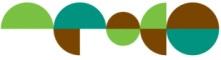 Monitoring Plan❧ Contents ❧[PLEASE INSERT THE PAGE NUMBER]      Abbreviation & Acronyms      List of Tables      List of FiguresIntroduction	Monitoring Scope and MethodologyParticipants and Main Task for Monitoring	Budget Estimates	Monitoring Schedule	Implementation status of project activities, based on the document reviewAppendix1.  Introduction (To cover the decision of the PSC regarding the monitoring and its Terms of Reference) (To cover the purpose of monitoring and current issues to be addressed)2.  Monitoring scope and methodology(To describe the activities undertaken for the purpose of monitoring)(To cover the specific methodology to check input/progress/output of each project activity, following the table below)3. Participants and main task for monitoring4. Budget estimates(The unit cost will follow the AFoCO financial regulation.)Airfare Local TravelAccommodationDSAConsultant FeeOthers (e.g. VISA)5. Monitoring schedule6. Implementation status of project activities, based on the document review7. Appendix(To add supplementary data, documents, etc. for the monitoring)Project ProfileProject ProfileProject CodeProject TitleProject DurationStart date:End date:Implementing AgencyParticipating CountriesProject SiteMain ObjectiveBudget and Source of FinanceTotal: US$ ______________AFoCO: US$ _____________National: US$ _____________Others: US$ ____________ (to be specified)Summary of Monitoring ReportSummary of Monitoring ReportMonitoring PeriodMonitoring SiteMonitoring Check Points(To include key issues and constraints.)Activity No.ActivityPerformance IndicatorMonitoring Method Monitoring Method Activity No.ActivityPerformance IndicatorQuantitativeQualitativeNameAffiliationMain task123Date / TimeDescriptionResponsible personVenueActivity no.Activity descriptionPlannedCompletedObservation and further checkpoints, if any, based on the document reviewActivity no.Activity descriptionPlannedCompletedObservation and further checkpoints, if any, based on the document review